个人简历个人信息                                                               姓    名：汪培豪            学    历：硕士  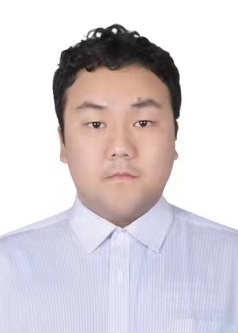 出生日期：1998.10.24        电    话：15638202376邮    箱：peihaowang888@163.com 专业技能：TOFEL ,GRE,英语可为工作语言，已通过证券行业专业人员水平评价测试教育背景                                                                   2022.08-2023.12    马里兰大学                   金融学          硕士                      在2022秋季学期和2023春季学期获得奖学金史密斯商学院 SMFA 成员专业课程：金融管理, 公司金融评估, 金融数据分析, 衍生证券, 公司金融战略, 金融重组, 创业金融和私募股权，量化投资风险管控， 企业风险管控。2017.08-2021.05    雪城大学                     经济学          本科                                                                                                                                  专业课程:教育经济学, 创新与技术经济, 开放宏观经济学与国际金融, 经济理念与问题，环境与自然资源经济学，人力资源学，计量经济学方法。实习工作经历                                                                                            2022.02-2022.04                         河南省国控基金通过查找互联网和阅读行业巨头公司财报对将要投资企业所在行业进行调查。对寻求投资的公司进行国控基金业务描述。实地考察寻求投资公司的基本概况、业务能力和未来发展规划。2021.11-2022.02                         郑州普华永道办公室根据项目目标制作调查问卷、访谈提纲，协助团队对重点目标企业进行访谈及调查。定期检索国务院网站、各地政府网站、国家重点自贸区网等政府网站，搜集整理营商环境和自贸区的政策和新闻，并每周制作相关政策解读简报。2018.06-2018.07                        河南省郑州市大豫公证处实习 协助公证人员收集、准备公证材料，并将公证文件归档。实地调查核实提交公证文件，重点核实银行贷款和抵押材料的真实性和时效性。协助进行银行抵押贷款和公司抵押贷款等公证办理。实习项目经历                                                          南阳自贸区创新联动方案制定项目                            2022,01   根据项目目标制调查问卷及访谈提纲。独立进行部分重点企业访谈并制作访谈记录，对访谈企业的共性问题进行分析并出具应对建议报告。为南阳自贸区创新联动方案提供数据分析。郑东新区招商引资规划制定项目                              2021,11   根据项目目标制调查问卷及访谈提纲。独立进行政策法规检索及分析报告制作。协助团队进行重点企业访谈、制定招商计划。校园项目经历                                                              宠物运动相机商业方案                                      2023,05独立设计商业计划以吸引风险投资和天使投资者。该商业计划书描述了宠物动作相机业务开始时的财务需求、商业模式和前景预测。独立通过信息检索,找出十种品牌运动相机的成本和售价，并通过竞品比对进行成本预估、销售方案和前景预测。成功完成项目商业方案设计并获得导师高度认可。